■　No.2　ソーセージ・ラウンド ■	2020.05.31［第1レース］【ＢＷクラス】【ＯＲＣＣクラス】【ＩＲＣクラス】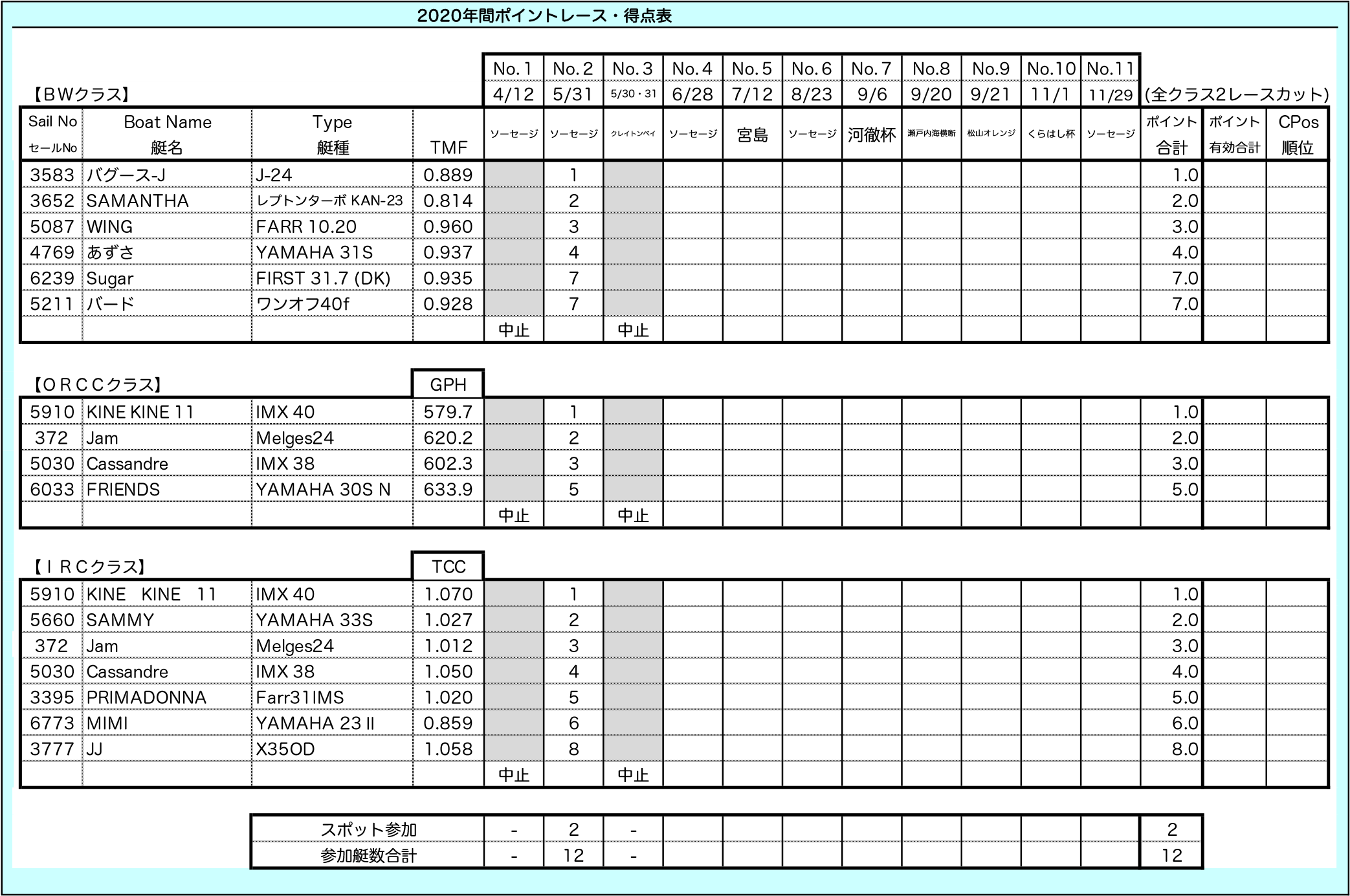 SailNo ｾｰﾙNoYacht Name 艇名Type 艇種TMFR:StartFinish 着時間所要時間Elapsed(所要秒数)T/P(%)TMF修正時間EPos 着順CPos 順位SailNo ｾｰﾙNoYacht Name 艇名Type 艇種TMF10:50:00Finish 着時間所要時間Elapsed(所要秒数)T/P(%)TMF修正時間EPos 着順CPos 順位3583バグース-JJ-240.88910:50:0011:37:200:47:202,8402,5251　1　3652SAMANTHAレプトンターボ KAN-230.81410:50:0011:41:510:51:513,1112,5324　2　4147平成丸TAKAI 300.93810:50:0011:38:040:48:042,8842,7052　3　5087WINGFARR 10.200.96010:50:0011:38:520:48:522,9322,8153　4　4769あずさYAMAHA 31S0.93710:50:0011:43:350:53:353,2153,0125　5　6847HACKBERRYDUFOUR 460 GL0.97810:50:0011:44:590:54:593,2993,2266　6　6239SugarFIRST 31.7 (DK)0.935DNC5211バードワンオフ40f0.928DNCSailNo ｾｰﾙNoYacht Name 艇名Type 艇種GPHINSHORER:StartFinish 着時間所要時間Elapsed(所要秒数)T/P(%)TMF修正時間EPos 着順CPos 順位SailNo ｾｰﾙNoYacht Name 艇名Type 艇種GPHTMF11:00:00Finish 着時間所要時間Elapsed(所要秒数)T/P(%)TMF修正時間EPos 着順CPos 順位5910KINE KINE 11IMX 40579.71.062711:00:0011:35:460:35:462,1462,2811　1　372JamMelges24620.20.980511:00:0011:39:000:39:002,3402,2942　2　5030CassandreIMX 38602.31.033511:00:0011:39:300:39:302,3702,4493　3　6033FRIENDSYAMAHA 30S N633.90.9849DNCSailNo ｾｰﾙNoYacht Name 艇名Type 艇種TCCR:StartFinish 着時間所要時間Elapsed(所要秒数)T/P(%)TMF修正時間EPos 着順CPos 順位SailNo ｾｰﾙNoYacht Name 艇名Type 艇種TCC11:00:00Finish 着時間所要時間Elapsed(所要秒数)T/P(%)TMF修正時間EPos 着順CPos 順位5910KINE　KINE　11IMX 401.07011:00:0011:35:460:35:462,1462,2961　1　5660SAMMYYAMAHA 33S1.02711:00:0011:38:200:38:202,3002,3622　2　372JamMelges241.01211:00:0011:39:000:39:002,3402,3683　3　5030CassandreIMX 381.05011:00:0011:39:300:39:302,3702,4894　4　3395PRIMADONNAFarr31IMS1.02011:00:0011:42:370:42:372,5572,6085　5　6773MIMIYAMAHA 23Ⅱ0.85911:00:0011:52:170:52:173,1372,6956　6　3777JJX35OD1.058DNC